ПРОЄКТ (2)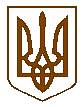 Білокриницька   сільська   радаРівненського   району    Рівненської    областіВ И К О Н А В Ч И Й       К О М І Т Е ТРІШЕННЯвересень  2021  року                                                                                           № Про підсумки здійснення делегованих повноважень органів виконавчої влади виконком Білокриницької сільської ради за  ІІІ квартал 2021 рокуЗаслухавши та обговоривши інформацію керуючого справами (секретаря) виконавчого комітету Олени Плетьонки стосовно підсумків здійснення делегованих повноважень виконавчим комітетом Білокриницької сільської ради за ІІІ квартал 2021 року, керуючись статтями  27 – 38  Закону України «Про місцеве самоврядування в Україні», Постановою Кабінету  Міністрів України від 09.03.1999 року № 339 «Про затвердження порядку контролю за здійсненням органами місцевого самоврядування делегованих повноважень органів виконавчої влади», виконавчий комітет Білокриницької сільської ради В И Р І Ш И В:Інформацію керуючого справами (секретаря) виконавчого комітету                     О. Плетьонки про підсумки здійснення делегованих повноважень органів виконавчої влади виконкомом Білокриницької сільської ради за ІІІ квартал 2021 року взяти до відома, згідно додатку.Керуючому справами (секретарю) виконавчого комітету О. Плетьонці продовжити вести контроль  щодо дотримання термінів виконання рішень та оприлюднювати їх на інформаційному веб-сайті сільської ради згідно встановлених законом термінів.  Про хід виконання даного рішення доповісти на засіданні виконкому у грудні 2021 року.Контроль за виконанням даного рішення залишаю за собою.Сільський голова                                      Тетяна ГОНЧАРУК
Додаток до рішення виконавчого комітету
Білокриницької сільської  ради
від  вересня  2021  р.  №Інформаційна довідкапро виконання делегованих повноважень, органів виконавчої влади виконавчим комітетом Білокриницької сільської ради Рівненського району за ІІІ квартал 2021 рокуКонтроль за виконанням органами місцевого самоврядування делегованих повноважень органів державної виконавчої влади здійснюється згідно з ст.143                         ч. 4 Конституції України, Закону України «Про місцеве самоврядування в Україні», Постанови Кабінету Міністрів України від 9 березня 1999 року № 339 «Про затвердження Порядку контролю за здійсненням органами місцевого самоврядування делегованих повноважень органів виконавчої влади» (із змінами).В своїй роботі виконком сільської ради керується Законом України «Про місцеве самоврядування в Україні» та відповідно  до ст. 27-40 даного закону виконком виконує власні та делеговані повноваження. У ІІІ кварталі 2021 року розглядалися основні питання:Про виконання делегованих повноважень в галузі бюджету, фінансів і цін за                    І півріччя 2021  року.Про виконання делегованих повноважень органів виконавчої влади у сфері культури.Про виконання делегованих повноважень у сфері соціального захисту населення.Про роботу комісії з профілактики  правопорушень серед неповнолітніх  та молоді на території Білокриницької сільської ради.Про організацію роботи з питань забезпечення розгляду звернень громадян за                       І півріччя 2021 року .Звіт члена виконавчого комітету Білокриницької сільської ради В. Вельгун  про виконання функціональних обов’язків.Про затвердження плану заходів з підготовки та відзначення 30-ї річниці незалежності України на території Білокриницької сільської ради.Звіт члена виконавчого комітету Білокриницької сільської  ради                          Ю. Луцюк  про виконання функціональних обов’язків.Про підсумки здійснення делегованих повноважень органів виконавчої влади виконком Білокриницької сільської ради за  ІІІ квартал 2021 року.Про виконання плану роботи за ІІІ квартал 2021 року та затвердження плану роботи виконкому на ІV квартал 2021  року.Про стан виконавської дисципліни та контролю за виконанням документів органів влади вищого рівня.В розрізі статтей 27 – 38  Закону України «Про місцеве самоврядування в Україні» протягом ІІІ кварталу 2021 року:надійшло звернень – 423, з них:задоволено – 418, відхилено – 5;вчинено нотаріальних дій – 20, з них: доручення – 16, заповіти – 4;складено актових записів стосовно ДРАЦС – 160, з них: народжень 42,смертей – 109;шлюбів – 9.підготовлено молоді до служби в ЗСУ – 66 чоловік;призвано до служби в ЗСУ – 2;поліпшено житлові та матеріально-побутові умови – 45 чол.;надано соціальних допомог – 183, з них: субсидії -  46;тверде паливо – 43;одноразова допомога при народженні – 19;допомога при вагітності і пологах – 17;допомога «пакунок малюка» - 20;допомога малозабезпеченим сім’ям – 33.здійснено обстеження сімей, які опинилися в СЖО – 5;Прийнято 220 рішень виконавчого комітету, з них:присвоєння поштової адреси – 26;переведення садового будинку у житловий – 9;газифікація житлового будинку – 2;підключення до водопостачання – 2;виконання делегованих повноважень – 24;надання дозволу на торгівлю – 1;прийняття власних заходів –  3.Керуючий справами (секретар) виконавчого комітету                                                                Олена ПЛЕТЬОНКА